Position Purpose:The Consumer Partner assists EGHS to engage its consumers in meaningful ways.Department / Unit Specific OverviewThe Development and Improvement Department supports East Grampians Health Service by delivering, implementing and monitoring systems and processes that provide the framework for good clinical governance reflecting Government and community expectations.Our Values Organisational ContextEast Grampians Health Service (EGHS) is a rural health service located in Ararat and Willaura in Western Victoria. EGHS is an integral part of a thriving community and is committed to providing quality health and wellbeing services to people of all backgrounds. Serving a diverse community, EGHS delivers an extensive range of acute, residential, home and community based services. We strive to continually improve our services to best meet the needs of our patients, consumers and the community.Our VisionTo be leaders in rural health care Our Strategic directionEGHS strategic plan 2019-22 mirrors the Victorian Government Health 2040; Advancing Health, Access and Care guidelines. It is underpinned by our organisational values and behaviours, which focus on improving our communities health and quality of life through strong partnerships and by responding to changing needs.  We incorporate our opportunities through Better Health, Better Access, and Better Care, which are pivotal in achieving our vision of being ‘leaders in rural health care’:BETTER HEALTHA system geared to prevention as much as treatmentEveryone understands their own health risksIllness is detected and managed earlyHealthy neighbourhoods and communities encourage healthy lifestyleBETTER ACCESSCare is always there when people need itMore access to care in the home and communityPeople are connected to the full range of care and support they needThere is fair access to careBETTER CARETarget zero avoidable harmHealthcare that focuses on outcomesPeople are active partners in careCare fits together around people’s needsOrganisational Responsibilities Be aware of and work in accordance with EGHS policies and procedures, including:Victorian Public Sector - Code of Conduct Confidentiality, Security and Management of Information - SOPP 24.02Hand Hygiene - SOPP 70.18Occupational Health and Safety - SOPP 72.09Person Centred Care - SOPP 60.20Safety - SOPP 72.13Performance Development policy - SOPP 35.27Risk Management - SOPP 74.01Be respectful of the needs of patients, visitors and other staff and maintain a professional approach in all interactions, creating exceptional experiences.Be aware of the National Safety and Quality Health Service Standards and all other standards as it relates your area of work and associated accreditation.Undertake other duties as directed that meet relevant standards and recognised practice.Agree to provide evidence of a valid employment Working with Children Check and provide the necessary details for East Grampians Health Service to undertake a national Police check.All staff are expected to identify and report incidents, potential for error and near misses and supports staff to learn how to improve the knowledge systems and processes to create a safe and supportive environment for staff and patients.Contribute to a positive and supportive learning culture and environment for health professional students and learners at all levels.Participate in all mandatory education and orientation sessions as outlined by EGHS.East Grampians Health Service is an equal opportunity employer and is committed to providing for its employees a work environment which is free of harassment or discrimination. EGHS reserves the right to modify position descriptions as required. Staff will be consulted when this occurs.Responsibilities and Major Activities The main responsibilities or activities of the position are to:Identify opportunities for consumer engagement.Assist with the recruitment of new consumers (from diverse backgrounds where possible) and support them to contribute the consumer view. Develop and review consumer information materials. Complete tasks from the EGHS Partnering with Consumers Plan.Key Performance Indicators Increase in the number of consumers registered with EGHSAssigned tasks from the Partnering with Consumer Plan achieved within agreed timeframes.Key Selection Criteria Essential Criteria: strong people skills;an ability to review information materials for their readability for ‘everyday’ consumers;task completion skills; familiarity with Microsoft Outlook (email and calendar). Must comply to having or completion of:National Police Check (renewed every 3 years) Working with Children Check (renewed every 5 years)Immunisation requirements (annually) Desirable Criteria Highly preferred: lived experience (patient/client or carer) or knowledge of health care (but without health related qualifications);Understanding of health literacy principlesAcknowledgementPosition TitleConsumer partnerPosition NumberDepartmentDevelopment and Improvement ClassificationHS2Agreement Reports to:Manager, Development and ImprovementPOSITION DESCRIPTION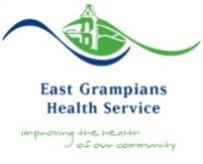 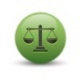 IntegrityWe value integrity, honesty and respect in all relationships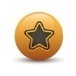 ExcellenceWe value excellence as the appropriate standard for all services and practices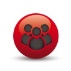 CommunityWe respect the dignity and rights of our community and acknowledge their beliefs, regardless of their cultural, spiritual or socioeconomic background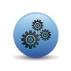 Working TogetherWe value equally all people who make a contribution to EGHS to achieve shared goals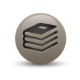 
Learning CultureWe strive to continually lead and develop through education, training, mentoring and by teaching others.Employee NameEmployee NameEmployee SignatureDateManager NameManager Signature DateDeveloped: Jan 23Developed By: Jaclyn BishopManager, Development and ImprovementDate of next review: Jan 24